https://www.veterinaria.bayer.com.ar/productos/baytril-saborizado.php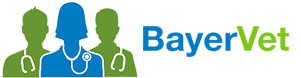 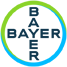 VISTA GENERALTop of FormBottom of FormContáctenosMapa del SitioIngresarProductosProgramasEncuéntrenosUniversidad BayerPromocionesNoticiasEstás en HomeProductosBaytril® SaborizadoBaytril® Saborizado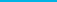 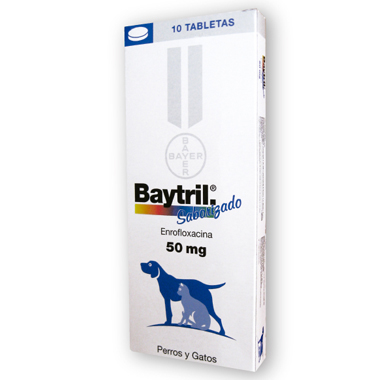 Baytril® Saborizado¿Por qué utilizar Baytril® en perros y gatos?Está indicado para el tratamiento de enfermedades infecciosas en perros y gatos, causadas por bacterias gram positivas, gram negativas, Mycoplasma y Ricketsias.

Baytril es el ATB de primera elección para piodermias profundas, afecciones respiratorias y urinarias.

Actúa intracelularmente: Alcanza altas concentraciones intracelulares en fagocitos destruyendo bacterias fagocitadas. Actúa frente a la mayoría de las bacterias relevantes, siendo efectivo en presencia de pus, desechos celulares, así como contra patógenos intracelulares.

Alcanza máximas concentraciones en los tejidos a las 2 horas posteriores a su administración y se mantiene por al menos 24 horas.

Es seguro en ambas especies.Baytril® Saborizado es ideal paraPerros y gatos.Alcanzar altos niveles de eficacia en menor tiempo.Como tratamiento de amplio espectro, incluyendo enfermedades infecciosas causadas por bacterias gram positivas, gram negativas, Mycoplasma y Ricketsias.FICHA TÉCNICA¿Cómo administrar Baytril® Saborizado?1 tableta cada 24 horas. La duración del tratamiento es de 5 a 10 días dependiendo de la gravedad de la infección y según indicación del médico veterinario.

Baytril Tabletas saborizadas de 50 mg: cada tableta contiene Enrofloxacina 50 mg. Baytril Tabletas saborizadas de 150 mg: cada tableta contiene Enrofloxacina 150 mg.
No utilizar simultáneamente con Teofilina. No utilizar en hembras gestantes o lactantes.

Recuerde que puede descargar los videos educativos para los dueños de mascotas desde nuestro canal en Youtube para reproducirlos en el punto de venta o compartirlo en redes sociales.Te puede interesarAdvocate® la solución 2 en 1 para perros

Descubra los beneficios del collar Seresto

Aula Digital Bayer

Ver materiales para punto de venta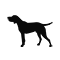 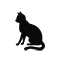 Quiénes SomosINGRESAR0800 888 3260Trabajar en BayerContáctenosCONTÁCTENOSSíganos en nuestras redesFacebook BayerVetYoutube BayerVet GanaderíaYoutube Club de MascotasFacebook SerestoInstagram Club SerestoTwitterSubirPublicado por: Bayer S.A., Ricardo Gutiérrez 3652 (1605), Munro, Buenos Aires - Argentina
Última modificación: 27/05/2020Mapa del SitioCondiciones de usoPolítica de privacidadPie de imprentaContáctenosLa información que figura en la página web está dirigida exclusivamente a profesionales sanitarios facultados para prescribir o dispensar medicamentos, por lo que requiere una formación especializada para su correcta interpretación. El producto mencionado en ésta página web puede tener una ficha técnica autorizada diferente en otros países.